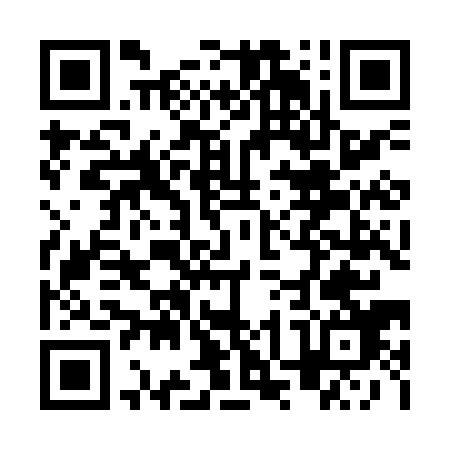 Prayer times for Caistor Centre, Ontario, CanadaWed 1 May 2024 - Fri 31 May 2024High Latitude Method: Angle Based RulePrayer Calculation Method: Islamic Society of North AmericaAsar Calculation Method: HanafiPrayer times provided by https://www.salahtimes.comDateDayFajrSunriseDhuhrAsrMaghribIsha1Wed4:426:111:166:148:209:512Thu4:406:101:166:158:229:523Fri4:386:091:156:158:239:544Sat4:366:071:156:168:249:555Sun4:346:061:156:178:259:576Mon4:336:051:156:178:269:597Tue4:316:041:156:188:2710:008Wed4:296:021:156:198:2810:029Thu4:286:011:156:198:2910:0310Fri4:266:001:156:208:3110:0511Sat4:245:591:156:218:3210:0612Sun4:235:581:156:218:3310:0813Mon4:215:571:156:228:3410:1014Tue4:205:561:156:228:3510:1115Wed4:185:551:156:238:3610:1316Thu4:175:541:156:248:3710:1417Fri4:155:531:156:248:3810:1618Sat4:145:521:156:258:3910:1719Sun4:125:511:156:258:4010:1920Mon4:115:501:156:268:4110:2021Tue4:105:491:156:278:4210:2222Wed4:085:481:156:278:4310:2323Thu4:075:471:156:288:4410:2424Fri4:065:471:166:288:4510:2625Sat4:055:461:166:298:4610:2726Sun4:045:451:166:298:4710:2927Mon4:025:441:166:308:4810:3028Tue4:015:441:166:318:4810:3129Wed4:005:431:166:318:4910:3230Thu3:595:431:166:328:5010:3431Fri3:585:421:166:328:5110:35